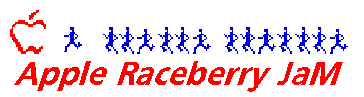 Milaca Mega Meet 8th Grade GirlsStones Throw Golf CourseSep. 21, 2013Cloudy and 50s to sunny and 60s, calm
Results by Apple Raceberry JaMUse the Find option of your Web Browser to find the performance of a specific individual or team.Click here for data on boysPLACE TEAM                POINTS  PLACES OF FINISHERS              AVG. TIME SPREAD  1 Wayzata                  65    5   11   14   15   20   21   23  13:37.8  0:49.1  2 Moorhead                119    9   19   26   32   33   34   56  14:09.3  0:57.2 3* Duluth East             147   12   27   29   31   48   69   79  14:21.7  1:33.0 4* Owatonna                147    6   10   18   35   78            14:20.2  3:09.6  5 Mankato Loyola          149    2    4   30   51   62   70       14:17.6  2:56.6  6 Grand Forks Central     166   17   25   39   41   44   46   63  14:29.4  1:12.4  7 Prior Lake              167    7   24   28   47   61   64   71  14:33.2  2:30.8  8 Chisago Lakes Area      180    1    3   37   65   74   75   81  14:32.4  3:41.4  9 Hutchinson              223   13   45   50   55   60   67   68  15:01.6  2:09.2 10 Pine City               243   16   36   43   72   76   77       15:08.9  2:39.6 11 Buffalo                 258    8   40   42   83   85            15:35.1  4:20.5 12 Watertown - Mayer       301   52   54   57   58   80   86       15:46.5  1:31.6 13 Eveleth-Gilbert         306   38   49   59   73   87            16:28.6  5:54.0 14 Totino-Grace            307   22   53   66   82   84            16:01.0  3:21.0Incomplete Teams: Anoka, Perham, Centennial, East Ridge, Champlin Park, OsseoAndover, Elk River, Robbinsdale Armstrong, Benilde-St Margaret's, Hill-MurrayOrono, Sartell-St Stephen, Big Lake, Fergus Falls, Zimmerman, North Branch, PrincetonMinnehaha Academy, Park Rapids Area, Rockford, Virginia, Jordan, New London-SpicerEsko, Foley, Mora, Montevideo, Milaca, St Mary's-Sleepy Eye, Lqpv-Db, Hinckley-FinlaysonSt Cloud Cathedral, Braham Area, Sauk Centre, Royalton, Adrian, Rush City, OtterTail CentralMorris Area, LongPrairie-GreyEagle, G-F-W, Holdingford, Lcwm/N, Proctor, TrekNorthBlue Earth Area, St James, Maple River, Monticello, Grand Forks Red RiverIndividuals PLACE          FINISHER          TIME1. Wayzata    5  Ellie Emerick, 8           13:14.4     11  Courtney Kern, 8           13:31.8     14  Anna Healy, 8              13:37.9     15  Gina Kalker, 8             13:41.0     20  Miranda Mead, 8            14:03.5     21  Ellen King, 8              14:05.6     23  Henkel Taylore, 8          14:13.7  Total Time = 1:08:08.6     Total Places = 652. Moorhead    9  Alexia Hoefs, 8            13:30.7     19  Shelbi Keller, 8           14:02.2     26  Cassidy Erickson, 8        14:19.6     32  Mickayla Allen, 8          14:25.9     33  Kate Ludwig, 8             14:27.9     34  Emma Cullen, 8             14:28.3     56  Hailey Bebler, 8           15:39.7  Total Time = 1:10:46.3     Total Places = 1193*. Duluth East   12  Nora Voss, 8               13:32.3     27  Celia Johnson, 8           14:22.0     29  Natalie Jorgenson, 8       14:23.6     31  Brita Larsen, 8            14:25.2     48  Josie Peterson, 8          15:05.2     69  Latitia Siers, 8           16:11.1     79  Anna LaFontaine, 8         16:47.5  Total Time = 1:11:48.3     Total Places = 1474*. Owatonna    6  Jade Huseby, 8             13:15.5     10  Rebecca Sattler, 8         13:30.9     18  Payton Wunderlich, 8       13:52.7     35  Hanna Brekke, 8            14:36.5     78  Samantha Hager, 8          16:25.1  Total Time = 1:11:40.7     Total Places = 1475. Mankato Loyola    2  Kyla Haas, 8               12:53.4      4  Allison Rupp, 8            13:07.4     30  Grace Ellingworth, 8       14:23.7     51  Alexa Pongratz, 8          15:13.3     62  Rachel Guentzel, 6         15:50.0     70  Kaitlyn Sizer, 6           16:12.5  Total Time = 1:11:27.8     Total Places = 1496. Grand Forks Central   17  Brenna Bertsch, 8          13:42.8     25  Aislinn Hunter, 7          14:19.6     39  Maia Jackson, 8            14:41.6     41  Natalie Johnson, 8         14:47.5     44  Tyanna Medrud, 8           14:55.1     46  Alexia Scott, 8            14:59.6     63  Emily Kilichowski, 7       15:56.6  Total Time = 1:12:26.6     Total Places = 1667. Prior Lake    7  Gwen Andersen, 8           13:18.3     24  Brianna Overlid, 8         14:15.2     28  Makenna Engebos, 8         14:23.3     47  Rachel Bezdicek, 8         14:59.9     61  Isabel Agrimson, 8         15:49.1     64  Khyler Huble, 8            15:59.4     71  Madison Garcia, 8          16:13.2  Total Time = 1:12:45.8     Total Places = 1678. Chisago Lakes Area    1  Rebekah Olinger, 8         12:39.4      3  Ellie Zemlin, 8            12:58.8     37  Annika Dubbs, 8            14:38.3     65  Lila Dabill, 8             16:04.7     74  Naomi Weiss, 8             16:20.7     75  Grace Clarey, 8            16:20.9     81  Amy Schreyer, 8            16:52.4  Total Time = 1:12:41.9     Total Places = 1809. Hutchinson   13  Makayla Maher, 8           13:36.6     45  Maddie Hawker, 8           14:57.3     50  Maddie Froning, 8          15:11.4     55  Megan Gertgen, 8           15:37.0     60  Madison Kopesky, 8         15:45.7     67  Lizzy Warzecha, 8          16:06.6     68  Abby Riewer, 8             16:08.8  Total Time = 1:15:08.0     Total Places = 22310. Pine City   16  Ashli Webster, 8           13:41.5     36  Summer Rockstoh, 8         14:37.4     43  Abbey Haug, 8              14:50.7     72  Nicole Peters, 8           16:13.7     76  Janae Johnson, 8           16:21.1     77  Ava Tallarico, 8           16:21.4  Total Time = 1:15:44.4     Total Places = 24311. Buffalo    8  Amanda Montplaisir, 8      13:24.4     40  Kacey Rohman, 7            14:46.7     42  Kelly Patras, 8            14:47.7     83  Madeline Knese, 7          17:11.5     85  Bria Thom, 7               17:44.8  Total Time = 1:17:55.1     Total Places = 25812. Watertown - Mayer   52  Sydey Hules, 7             15:16.2     54  Trista Knebel, 7           15:26.1     57  Anna Trucke, 8             15:40.1     58  Grace Knutson, 8           15:42.0     80  Talia Thielbar, 8          16:47.7     86  Claire Hazelbaker, 7       18:04.8  Total Time = 1:18:52.1     Total Places = 30113. Eveleth-Gilbert   38  Amelia Wagner, 6           14:40.3     49  Dolce Everson, 5           15:06.6     59  Allie Pasch, 6             15:44.3     73  Hayley Ward, 7             16:17.4     87  Cassie Ward, 8             20:34.3  Total Time = 1:22:22.9     Total Places = 30614. Totino-Grace   22  Katelyn Gasperlin, 8       14:08.3     53  Katie Adams, 8             15:22.1     66  Mya Hanson, 8              16:05.3     82  Claire Hamilton, 8         17:00.0     84  Megan Nelson, 8            17:29.3  Total Time = 1:20:05.0     Total Places = 307 PLACE SCORE          FINISHER          TIME        TEAM       1     1  Rebekah Olinger, 8         12:39.4    Chisago Lakes Area       2        Abby Witte, 8              12:45.5    East Ridge               3        Morgan Johnson, 8          12:46.2    Hill-Murray              4        Brianna Polesky, 8         12:48.9    St Mary's-Sleepy Eye     5        Ashley Conneran, 8         12:51.5    Grand Forks Red River     6        Sydney Paulson, 8          12:53.0    Anoka                    7     2  Kyla Haas, 8               12:53.4    Mankato Loyola           8        Skylar Sandin, 8           12:56.3    Andover                  9     3  Ellie Zemlin, 8            12:58.8    Chisago Lakes Area      10     4  Allison Rupp, 8            13:07.4    Mankato Loyola          11        Taylor Skelton, 9          13:13.2    Proctor                 12        Arianna Thieling, 9        13:13.6    Proctor                 13     5  Ellie Emerick, 8           13:14.4    Wayzata                 14     6  Jade Huseby, 8             13:15.5    Owatonna                15        Maddy Jung, 8              13:18.2    Princeton               16     7  Gwen Andersen, 8           13:18.3    Prior Lake              17        Jordyn Sterud, 8           13:19.1    Lqpv-Db                 18        Taylor Krone, 8            13:19.7    Anoka                   19        Noelle Josephson, 8        13:20.2    Anoka                   20        Hali Peterson, 8           13:24.3    Sartell-St Stephen      21     8  Amanda Montplaisir, 8      13:24.4    Buffalo                 22        Peytun Campbell, 8         13:26.5    Grand Forks Red River    23        Emma Mendez, 8             13:26.6    Hill-Murray             24     9  Alexia Hoefs, 8            13:30.7    Moorhead                25    10  Rebecca Sattler, 8         13:30.9    Owatonna                26    11  Courtney Kern, 8           13:31.8    Wayzata                 27    12  Nora Voss, 8               13:32.3    Duluth East             28        Julia Voller, 8            13:33.1    Montevideo              29    13  Makayla Maher, 8           13:36.6    Hutchinson              30    14  Anna Healy, 8              13:37.9    Wayzata                 31    15  Gina Kalker, 8             13:41.0    Wayzata                 32    16  Ashli Webster, 8           13:41.5    Pine City               33    17  Brenna Bertsch, 8          13:42.8    Grand Forks Central     34        Macy Rennpferd, 8          13:49.2    Maple River             35        Samantha Roen, 8           13:51.1    Robbinsdale Armstrong    36    18  Payton Wunderlich, 8       13:52.7    Owatonna                37        Grace Robinson, 8          14:00.9    Grand Forks Red River    38    19  Shelbi Keller, 8           14:02.2    Moorhead                39        Essyonna Peschong, 8       14:02.6    Centennial              40    20  Miranda Mead, 8            14:03.5    Wayzata                 41    21  Ellen King, 8              14:05.6    Wayzata                 42    22  Katelyn Gasperlin, 8       14:08.3    Totino-Grace            43    23  Henkel Taylore, 8          14:13.7    Wayzata                 44    24  Brianna Overlid, 8         14:15.2    Prior Lake              45        Danielle Nelson, 8         14:19.0    G-F-W                   46        Emmy Enevoldsen, 8         14:19.0    Montevideo              47    25  Aislinn Hunter, 7          14:19.6    Grand Forks Central     48    26  Cassidy Erickson, 8        14:19.6    Moorhead                49    27  Celia Johnson, 8           14:22.0    Duluth East             50        Samantha Elsenpeter, 8     14:22.7    Elk River               51        Grace Lewis, 8             14:23.1    Osseo                   52    28  Makenna Engebos, 8         14:23.3    Prior Lake              53    29  Natalie Jorgenson, 8       14:23.6    Duluth East             54    30  Grace Ellingworth, 8       14:23.7    Mankato Loyola          55        Kaylea Dohm, 8             14:24.7    Wayzata                 56    31  Brita Larsen, 8            14:25.2    Duluth East             57        Eleasha McKenzie, 7        14:25.4    East Ridge              58    32  Mickayla Allen, 8          14:25.9    Moorhead                59    33  Kate Ludwig, 8             14:27.9    Moorhead                60    34  Emma Cullen, 8             14:28.3    Moorhead                61        Kali Berlinger, 8          14:32.0    Morris Area             62        Carle Helberg, 8           14:32.6    Esko                    63        Nelly Helberg, 8           14:33.7    Esko                    64        Chloe Wagener, 8           14:35.6    Wayzata                 65    35  Hanna Brekke, 8            14:36.5    Owatonna                66    36  Summer Rockstoh, 8         14:37.4    Pine City               67    37  Annika Dubbs, 8            14:38.3    Chisago Lakes Area      68        Olivia Mokhtary, 8         14:38.5    Holdingford             69    38  Amelia Wagner, 6           14:40.3    Eveleth-Gilbert         70    39  Maia Jackson, 8            14:41.6    Grand Forks Central     71        Alyssa Storey, 8           14:45.9    Wayzata                 72    40  Kacey Rohman, 7            14:46.7    Buffalo                 73    41  Natalie Johnson, 8         14:47.5    Grand Forks Central     74        Ellie Murphy, 8            14:47.6    Big Lake                75    42  Kelly Patras, 8            14:47.7    Buffalo                 76        Hailey Thielen, 8          14:47.9    Mora                    77        Madison Dobis, 8           14:48.0    Sartell-St Stephen      78        Courtney Penning, 8        14:48.2    Adrian                  79    43  Abbey Haug, 8              14:50.7    Pine City               80        Carisa Chen, 8             14:54.8    Wayzata                 81    44  Tyanna Medrud, 8           14:55.1    Grand Forks Central     82        Makenna Upton, 8           14:55.5    Zimmerman               83        Francie Shaft, 8           14:55.9    Grand Forks Red River    84    45  Maddie Hawker, 8           14:57.3    Hutchinson              85        Grace Kerzman, 8           14:57.6    Zimmerman               86        Kaylin Smida, 8            14:58.5    Monticello              87    46  Alexia Scott, 8            14:59.6    Grand Forks Central     88    47  Rachel Bezdicek, 8         14:59.9    Prior Lake              89        Rachel Pfutzenreuter, 8    14:59.9    Wayzata                 90        Leah Wagner, 8             15:02.3    Wayzata                 91        Jessica Holmquist, 8       15:05.2    Elk River               92    48  Josie Peterson, 8          15:05.2    Duluth East             93    49  Dolce Everson, 5           15:06.6    Eveleth-Gilbert         94        Mad Egan, 8                15:08.9    Wayzata                 95        Sophie Triplett, 8         15:10.8    Wayzata                 96        Alexandra Kirlin, 8        15:10.9    Park Rapids Area        97        Taylor Kingston, 8         15:10.9    LongPrairie-GreyEagle    98        Melissa Hagedorn, 8        15:11.1    Blue Earth Area         99    50  Maddie Froning, 8          15:11.4    Hutchinson             100    51  Alexa Pongratz, 8          15:13.3    Mankato Loyola         101        Morgan Jarandson, 8        15:13.4    Fergus Falls           102        Emily Wichman, 8           15:14.4    Monticello             103    52  Sydey Hules, 7             15:16.2    Watertown - Mayer      104        Morgan Bruegger, 8         15:16.7    Maple River            105        Sydney Rowland, 8          15:18.0    Wayzata                106        Elise Yates, 8             15:19.1    Royalton               107    53  Katie Adams, 8             15:22.1    Totino-Grace           108        Sara Schroeder, 8          15:25.8    Princeton              109    54  Trista Knebel, 7           15:26.1    Watertown - Mayer      110        Kara Devinney, 8           15:27.2    Blue Earth Area        111        Nicole Feriancek, 8        15:28.5    Wayzata                112        Makayla Welch, 8           15:28.8    Mora                   113        Kendall Rensenbrink, 8     15:29.2    Milaca                 114        Delaney Butler, 8          15:29.2    Anoka                  115        Karina Erickson, 8         15:30.9    Osseo                  116        Sydney Fulcher, 8          15:32.3    Rush City              117        Jessica Schletzer, 8       15:33.9    Robbinsdale Armstrong   118        Kylie Nevells, 8           15:34.6    Benilde-St Margaret's   119        Kaiya Carlson, 8           15:35.6    Centennial             120        Hannah Pope, 8             15:35.9    Minnehaha Academy      121    55  Megan Gertgen, 8           15:37.0    Hutchinson             122        Catie Pegg, 8              15:37.4    Mora                   123    56  Hailey Bebler, 8           15:39.7    Moorhead               124    57  Anna Trucke, 8             15:40.1    Watertown - Mayer      125        Avery Paulsen, 8           15:41.3    Wayzata                126    58  Grace Knutson, 8           15:42.0    Watertown - Mayer      127        Mara Brick, 8              15:42.6    Wayzata                128        Mckenzie Warner, 8         15:43.9    Braham Area            129        Paige Olsen, 8             15:44.1    Robbinsdale Armstrong   130    59  Allie Pasch, 6             15:44.3    Eveleth-Gilbert        131        Abby Radermacher, 8        15:45.3    OtterTail Central      132    60  Madison Kopesky, 8         15:45.7    Hutchinson             133        Emily Beckmann, 8          15:46.2    Lcwm/N                 134        Alissa Christen, 8         15:47.1    Sauk Centre            135    61  Isabel Agrimson, 8         15:49.1    Prior Lake             136        Alena Barnett, 8           15:49.5    Elk River              137    62  Rachel Guentzel, 6         15:50.0    Mankato Loyola         138        Erin Kim, 8                15:52.7    Wayzata                139        Hannah Ondrusik, 8         15:53.1    Hill-Murray            140        Maja Samec, 8              15:53.9    Wayzata                141        Erin Nauman, 8             15:54.0    Wayzata                142        Hailey Galbrecht, 8        15:55.6    Perham                 143    63  Emily Kilichowski, 7       15:56.6    Grand Forks Central    144        Emily Dolezalek, 8         15:58.3    North Branch           145    64  Khyler Huble, 8            15:59.4    Prior Lake             146        Melanie Fleming, 8         16:04.6    Rush City              147    65  Lila Dabill, 8             16:04.7    Chisago Lakes Area     148    66  Mya Hanson, 8              16:05.3    Totino-Grace           149    67  Lizzy Warzecha, 8          16:06.6    Hutchinson             150        Alexis Schmidt, 8          16:07.2    Rush City              151        Julia Bisel, 8             16:08.4    Esko                   152    68  Abby Riewer, 8             16:08.8    Hutchinson             153        Autumn Shears, 8           16:09.3    Virginia               154        Rachel Simon, 8            16:09.9    Foley                  155        Georgia Wachtler, 8        16:10.7    New London-Spicer      156    69  Latitia Siers, 8           16:11.1    Duluth East            157        Heinz Kayla, 8             16:11.7    Wayzata                158    70  Kaitlyn Sizer, 6           16:12.5    Mankato Loyola         159    71  Madison Garcia, 8          16:13.2    Prior Lake             160    72  Nicole Peters, 8           16:13.7    Pine City              161        Ailey Peterson, 8          16:15.2    Wayzata                162        Jacquelynn Houston, 8      16:16.8    Prior Lake             163    73  Hayley Ward, 7             16:17.4    Eveleth-Gilbert        164    74  Naomi Weiss, 8             16:20.7    Chisago Lakes Area     165    75  Grace Clarey, 8            16:20.9    Chisago Lakes Area     166    76  Janae Johnson, 8           16:21.1    Pine City              167    77  Ava Tallarico, 8           16:21.4    Pine City              168        Kaylee Athmann, 8          16:22.7    St Cloud Cathedral     169        Brennah Gouge, 8           16:23.6    TrekNorth              170    78  Samantha Hager, 8          16:25.1    Owatonna               171        Maddie McCrary, 8          16:25.7    Perham                 172        Mara Pollmann, 8           16:25.9    Hutchinson             173        Emily Falk, 8              16:26.1    Foley                  174        Brianna Castle, 8          16:28.4    Fergus Falls           175        Amy Zabinski, 8            16:30.9    Royalton               176        Grace Luchsinger, 8        16:34.7    North Branch           177        Emily Bakke, 8             16:42.0    Mora                   178        Tess Jacobson, 8           16:43.2    St Cloud Cathedral     179        Alyssa Nelson, 8           16:45.5    Hinckley-Finlayson     180    79  Anna LaFontaine, 8         16:47.5    Duluth East            181    80  Talia Thielbar, 8          16:47.7    Watertown - Mayer      182        Aggie Pokrzyainski, 8      16:47.8    Duluth East            183        Clare Bossert, 8           16:49.9    Wayzata                184        Simone Griffin, 8          16:51.0    Jordan                 185    81  Amy Schreyer, 8            16:52.4    Chisago Lakes Area     186        Hannah Polzin, 8           16:56.0    Wayzata                187    82  Claire Hamilton, 8         17:00.0    Totino-Grace           188        Grace Boswell-Healey, 8    17:01.7    Wayzata                189        Courtney Halverson, 8      17:10.1    Sartell-St Stephen     190    83  Madeline Knese, 7          17:11.5    Buffalo                191        Mackenzie Nyguen, 8        17:12.7    Sartell-St Stephen     192        Emily Dappen, 8            17:24.3    Monticello             193        Isabelle Hukriede, 8       17:26.6    Wayzata                194    84  Megan Nelson, 8            17:29.3    Totino-Grace           195        Ingemann Anna, 8           17:37.6    Wayzata                196        Evyn Weston, 8             17:38.3    Rush City              197    85  Bria Thom, 7               17:44.8    Buffalo                198        Maggie Buchmann, 8         17:48.6    Monticello             199        Victoria Dorn, 8           17:52.1    St Cloud Cathedral     200        Jennifer Gonzalez, 7       17:56.1    St James               201        Charlotte Faue, 8          18:00.4    Rockford               202        Alyssa Stulz, 8            18:02.6    Lqpv-Db                203    86  Claire Hazelbaker, 7       18:04.8    Watertown - Mayer      204        Marie Jacobsen, 8          19:01.6    Blue Earth Area        205        Mya Severson, 8            19:02.7    North Branch           206        Jenna Nelson, 8            19:06.8    Champlin Park          207    87  Cassie Ward, 8             20:34.3    Eveleth-Gilbert        208        Miranda Weiss, 8           21:38.6    Grand Forks Central    209        Emily Way, 8               29:07.6    Orono                